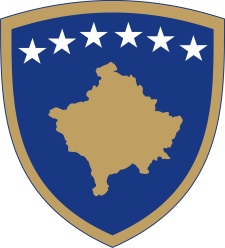 Republika e KosovësRepublika Kosova - Republic of KosovoQeveria - Vlada - Government                                  Br. 01/22                Datum: 10.08.2020Na osnovu člana 92. stava 4. i 93. stav (4) Ustava Republike Kosovo, na osnovu člana 4 Uredbe br. 06/2020 o oblastima administrativne odgovornosti Kancelarije premijera i ministarstava, izmenjene i dopunjene Uredbom br. 07/2020, u skladu sa članom 17 i članom 19. Poslovnika Vlade Republike Kosovo br. 09/2011., Vlada Republike Kosovo, na sastanku održanom 10 jula 2020. godine, je donela sledeću: O D L U K UUsvojen je Nacrt zakona o ratifikaciji sporazuma o zajmu između Evropske unije i Kosova o makro finansijskoj pomoći za Kosovo.Nacrt zakona iz tačke 1. ove odluke šalje se Skupštini Republike Kosovo na razmatranje i odobrenje.Odluka stupa na snagu danom potpisivanja.​	Avdullah HOTI		___________________Dostavlja se: 						Premijer Republike Kosovo  zamenicima Premijera svim ministarstvima  (ministrima )generalnom sekretaru KPR-a  Arhivi Vlade